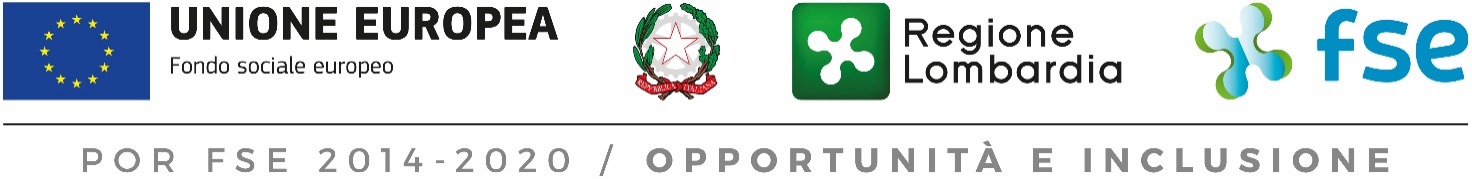 PROGETTO INDIVIDUALE - UDO A MINORE INTENSITÀ – PERSONE ANZIANEIl format seguente è fornito per facilitare gli Uffici di Piano nella predisposizione dei progetti individuali, a seguito della valutazione multidimensionale effettuata nei riguardi delle persone che accedono alla misura.  ID destinatario (coerente con ID assegnato alla domanda) ___________________________________________________ETA’		____GENERE		 maschio	 femmina	STATO CIVILE 	 celibe/nubile	 coniugato/conviventeSCOLARIZZAZIONEscuola dell’obbligo		 conclusa   non conclusa  formazione professionale		 conclusa   non conclusa  scuola secondaria di secondo grado 	 conclusa   non conclusa  università		 conclusa   non conclusa  SITUAZIONE FAMILIARE
Coniuge	 sì     no      convivente  sì       no	se sì, età______           Figlio/figlia	 sì     no      convivente  sì       no	se sì, età______           Fratelli/sorelle (specificare)____________________________	convivente  sì       no Altri famigliari (specificare)____________________________	convivente  sì       noMOTIVO DELLA DOMANDA Indicare il motivo principaleCONDIVISIONE DEL PERCORSO DA PARTE DELLA PERSONA ANZIANAsìnoVALUTAZIONE MULTIDIMENSIONALE DIMENSIONE DELLE ATTIVITA PERSONALIArea autonomia personaleIndicare per le attività strumentali, che consentono a una persona di vivere in maniera autonoma nel proprio contesto di vita, l’indice di dipendenza rilevato con la somministrazione della scala IADL (v. allegato A)______________________________________________________________________________________________Area cognitivaIndicare le capacità possedute dalla persona, rilevando il livello di difficoltà: NESSUNA LIEVE (leggera, piccola...) MEDIA (moderata, discreta...) in ordine alle funzioni mentali:memoria                                                               attenzionescritturalettura decodifica letturarielaborazionecomprensione di concetti__________________________________________________________________________________________________ __________________________________________________________________________________________________Area socio-relazionaleIndicare la capacità di: interagire con le persone in un modo contestualmente e socialmente adeguato,mantenere e gestire le interazioni con gli altri, in un modo contestualmente e socialmente adeguato, gestire relazioni sociali formali e informaliDIMENSIONE DEI FATTORI CONTESTUALIFATTORI AMBIENTALI.Indicare i principali Fattori ambientali che, rispetto alla condizione della persona, rappresentano un facilitatore o una barriera:   ________________________________________________________________________________________________________________________________________________________________________________________________________________________________________________________________________________________________________________________________________________________________________________________________________RISORSE INDIVIDUALI E FATTORI PROTETTIVIConsapevolezza e stima di séConsapevolezza e gestione delle emozioni Motivazione e adesione al progettoForma e intensità dello stress generale per la persona anziana caregiver (v.allegato B)Altro (specificare………………………………..)OBIETTIVI DEL PROGETTO INDIVIDUALESelezionare i principali obiettivi: Acquisire autonomia personale, competenze sociali, consapevolezza di sé e consolidare il proprio benessere emozionale: □ Avere cura di sé; □ Vivere in maniera autonoma nel proprio contesto di vita;□ Migliorare e consolidare il senso di autostima;□ Organizzare il proprio tempo;□ Consolidare/sviluppare relazioni sociali.□ Altro (specificare)………………………………………………..Acquisire/riacquisire il proprio ruolo nella famiglia: □ Ri-apprendimento di abilità specifiche quali ad esempio: cucinare, tenere in ordine la casa, organizzare tempi e spazi familiari, ecc;□ Altro (specificare)………………………………………………..IDENTIFICAZIONE DELL’ENTE/ENTI EROGATORE/I__________________________________________________________________________________________Modulazione DEI servizi in relazione ai bisogni della persona In coerenza con gli obiettivi del Progetto Individuale, selezionare la/le prestazione/i – servizio/i che sostanzieranno il percorso multidimensionale*segnare con una X le prestazioni/serviziRISULTATI ATTESI Descrivere i risultati attesi dagli interventi offerti per lo sviluppo dell’autonomia delle persone anziane in funzione degli obiettivi e degli interventi.MONITORAGGIO /ESITIFornire un calendario indicativo dei momenti di verifica (di norma da effettuare dopo 6 mesi circa ed alla fine) tra l’Ente erogatore ed il responsabile del caso, degli interventi che verranno organizzati.INTERVENTI DI CASE MANAGEMENTCiascun intervento multidimensionale prevede l’individuazione di un “responsabile del caso” (case manager) che garantisce: informazione: informazione, orientamento e accompagnamento, consulenza e sostegno alla famiglia, raccordo e coordinamento degli attori del sistema dei servizi e degli interventi in attuazione del Progetto Individuale.Indicare il nominativo della persona responsabile del caso ___________________________________________________DURATA DEL PROGETTO  12 mesi VOUCHER RICONOSCIUTO	€ 4.800 annuiPer la valutazione finale dell’intervento si rinvia alla relazione e al diarioL’intervento multidimensionale per interventi volti a migliorare la qualità della vita delle famiglie e delle persone anziane con limitazione dell’autonomia è realizzato con risorse a valere sul Programma Operativo Regionale cofinanziato con il Fondo Sociale Europeo 2014-2020 di Regione Lombardia – Asse II Inclusione Sociale e Lotta alla Povertà. Per maggiori informazioni www.ue.regione.lombardia.it Data…………………………	                      					   Firma del Responsabile Ambito_____________________________________                								  Firma del Case Manager _____________________________________ Firma della persona o di un familiare_____________________________________ Indice di dipendenza nelle attività strumentali della vita quotidiana (scala IADL)Allegato AA)	 CAPACITA’ DI USARE IL TELEFONO1.	Usa il telefono di propria iniziativa (alza la cornetta, compone il numero.....)2.	Compone solo alcuni numeri ben conosciuti3.	Risponde al telefono ma non è capace di comporre i numeri4.	Non è in grado di usare il telefono0.	Rifiuto - non applicabileB) 	FARE ACQUISTI1.	Fa tutte le proprie spese senza aiuto2.	Fa piccoli acquisti senza aiuto3.	Ha bisogno di essere accompagnato ogni volta che deve acquistare qualcosa4.	Non è in grado di fare acquisti0.	Rifiuto - non applicabileC)	PREPARAZIONE DEL CIBO1.	Organizza, prepara e serve i pasti in modo adeguato e senza aiuto2.	Prepara pasti adeguati se gli vengono forniti gli ingredienti3.	Scalda e serve pasti preparati oppure prepara cibi, ma non mantiene una dieta adeguata4.	I pasti gli devono essere preparati e serviti0.	Rifiuto - non applicabileD)	CAPACITA’ DI ACCUDIRE LA CASA1.	Sbriga le faccende domestiche da solo o con assistenza occasionale per i lavori pesanti2.	Esegue autonomamente i lavori domestici non pesanti (rifà il letto, lava i piatti.....)3.	Esegue autonomamente i lavori domestici non pesanti ma non è in grado di mantenere un adeguato livello di pulizia della casa4.	Necessita di aiuto per tutti i lavori domestici5.	Non partecipa a nessuna azione di governo della casa0.	Rifiuto - non applicabileE)	AUTONOMIA NEL LAVAGGIO DELLA BIANCHERIA1.	Lava personalmente tutta la sua biancheria2.	Lava solo i piccoli capi di biancheria (calzini, fazzoletti)3.	Tutta la biancheria deve essere lavata e stirata da altri0.	Rifiuto - non applicabileF)	MEZZI DI TRASPORTO1.	Si sposta da solo utilizzando i mezzi pubblici o guidando la propria auto2.	Per spostarsi usa il taxi, ma non i mezzi pubblici3.	Usa i mezzi pubblici se assistito o accompagnato da qualcuno4.	Può spostarsi soltanto in taxi o in auto con l’assistenza di qualcuno5.	Non si sposta con alcun tipo di mezzo di trasporto0.	Rifiuto - non applicabileG)	RESPONSABILITÀ NELL’USO DEI MEDICINALI1.	Assume i medicinali prescritti nelle dosi giuste e negli orari corretti2.	Assume i medicinali solo se preparati in anticipo in dosi separate3.	Non è in grado di assumere correttamente le terapie da solo0.	Rifiuto - non applicabileH)	CAPACITA’ DI GESTIRE LE PROPRIE FINANZE1.	Gestisce le proprie finanze in modo autonomo (scrive assegni, paga le tasse, va in banca, raccoglie e tiene nota delle entrate, riscuote la pensione)2.	E’ in grado di fare piccoli acquisti ma necessita di aiuto per le operazioni più complesse (operazioni bancarie, acquisti maggiori....)3.	Non è in grado di maneggiare denaro0.	Rifiuto - non applicabileIstruzioni per l’usoIl paziente sarà classificato come disabile se:•	abitualmente non svolge il compito analizzato;•	non può svolgere il compito;•	la disabilità é conseguente a problemi di salute.Se il mancato esercizio di una attività non è legato ad una perdita di funzione ma al fatto che quella attività non è mai stata svolta anche quando la persona era sana ed autonoma barrare la casella “non applicabile”. Nel dubbio, soprattutto per gli uomini e per quelle attività identificate come prevalentemente femminili, utilizzare sempre questa opzione.Il dato finale può essere riportato:•	sommando i punteggi conseguiti; il risultato sarà un numero intero compreso fra 0 ed 8;•	utilizzando la formula seguente, che determinerà un risultato decimale compreso fra 0,00 e 8,00:((A+B+C) x 0,25) + ((E+G+H) x 0,33) + ((D+F) x 0,20)0 corrisponde alla massima autonomia ed 8 alla totale dipendenza.Nei maschi, data la minore abitudine ad eseguire alcune compiti domestici, il fondo scala può essere limitato a 5.Relative Stress Scale (RSS) La Relative Stress Scale (RSS) è una scala ordinale di 15 item a 5 gradi che definisce la forma e l’intensità dello stress generale che si sviluppa in un parente o in un caregiver che assista una persona anziana non autosufficiente. Il punteggio che si ottiene può variare da 15 a 75.Allegato B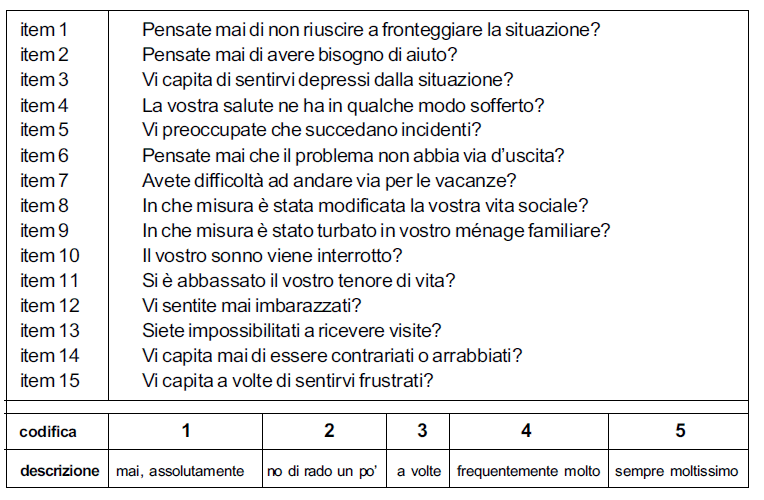 MISURA PER L’IMPLEMENTAZIONE DI INTERVENTI VOLTI A MIGLIORARE LA QUALITÀ DELLA VITA DELLE PERSONE ANZIANE FRAGILI E PERCORSI DI AUTONOMIA FINALIZZATI ALL’INCLUSIONE SOCIALE DELLE PERSONE DISABILIEQUIPE MULTIDISCIPLINAREUdP di ______________________P.O.R. F.S.E 2014-2020ASSE II - INCLUSIONE SOCIALE E LOTTA ALLA POVERTAAzione 9.3.6Attivazione percorso di autonomiaDisagio psicologico e relazionale (relazioni familiari difficili, eventi di vita stressanti)Acquisizione/Recupero dei ruoli sociali, in famiglia e all’esternoPossibilità di muoversi autonomamente sul territorio e organizzare il proprio tempo Altro (specificare)Unità di OffertaAree di interventoPrestazioni/servizi*Centri Diurni Integrati (DGR 8494/02 e DGR 12903/03)Svolge funzione intermedia tra l’assistenza domiciliare e le strutture residenziali. Centri Diurni (DCR IV/871 del 23/12/1987)Forniscono un servizio di assistenza a carattere integrativo e di sostegno alla vita domestica e di relazione. Trasversale alla presa in carico multi-professionale/Case ManagementValutazione multidimensionaleCentri Diurni Integrati (DGR 8494/02 e DGR 12903/03)Svolge funzione intermedia tra l’assistenza domiciliare e le strutture residenziali. Centri Diurni (DCR IV/871 del 23/12/1987)Forniscono un servizio di assistenza a carattere integrativo e di sostegno alla vita domestica e di relazione. Trasversale alla presa in carico multi-professionale/Case ManagementStesura del Progetto IndividualeCentri Diurni Integrati (DGR 8494/02 e DGR 12903/03)Svolge funzione intermedia tra l’assistenza domiciliare e le strutture residenziali. Centri Diurni (DCR IV/871 del 23/12/1987)Forniscono un servizio di assistenza a carattere integrativo e di sostegno alla vita domestica e di relazione. Trasversale alla presa in carico multi-professionale/Case ManagementInformazione, orientamento e accompagnamento della famiglia Centri Diurni Integrati (DGR 8494/02 e DGR 12903/03)Svolge funzione intermedia tra l’assistenza domiciliare e le strutture residenziali. Centri Diurni (DCR IV/871 del 23/12/1987)Forniscono un servizio di assistenza a carattere integrativo e di sostegno alla vita domestica e di relazione. Trasversale alla presa in carico multi-professionale/Case ManagementConsulenza alla famigliaCentri Diurni Integrati (DGR 8494/02 e DGR 12903/03)Svolge funzione intermedia tra l’assistenza domiciliare e le strutture residenziali. Centri Diurni (DCR IV/871 del 23/12/1987)Forniscono un servizio di assistenza a carattere integrativo e di sostegno alla vita domestica e di relazione. Trasversale alla presa in carico multi-professionale/Case ManagementSostegno alle relazioni familiariCentri Diurni Integrati (DGR 8494/02 e DGR 12903/03)Svolge funzione intermedia tra l’assistenza domiciliare e le strutture residenziali. Centri Diurni (DCR IV/871 del 23/12/1987)Forniscono un servizio di assistenza a carattere integrativo e di sostegno alla vita domestica e di relazione. Trasversale alla presa in carico multi-professionale/Case ManagementRaccordo e coordinamento dei diversi attori del sistema dei servizi per la buona riuscita degli interventi prefigurati nel Progetto Individuale (es. Comune/Ambito territoriale, Enti gestori dei servizi coinvolti nel PI, etc.)Centri Diurni Integrati (DGR 8494/02 e DGR 12903/03)Svolge funzione intermedia tra l’assistenza domiciliare e le strutture residenziali. Centri Diurni (DCR IV/871 del 23/12/1987)Forniscono un servizio di assistenza a carattere integrativo e di sostegno alla vita domestica e di relazione. Mantenimento del livello culturale e socialeAccompagnare la persona dal domicilio ad attività sociali (es. disbrigo pratiche, visita eventi, accesso iniziative di natura culturale, ecc.)Centri Diurni Integrati (DGR 8494/02 e DGR 12903/03)Svolge funzione intermedia tra l’assistenza domiciliare e le strutture residenziali. Centri Diurni (DCR IV/871 del 23/12/1987)Forniscono un servizio di assistenza a carattere integrativo e di sostegno alla vita domestica e di relazione. Mantenimento del livello culturale e socialeAttività di stimolazione cognitivaCentri Diurni Integrati (DGR 8494/02 e DGR 12903/03)Svolge funzione intermedia tra l’assistenza domiciliare e le strutture residenziali. Centri Diurni (DCR IV/871 del 23/12/1987)Forniscono un servizio di assistenza a carattere integrativo e di sostegno alla vita domestica e di relazione. Mantenimento del livello culturale e socialeAttività ludico ricreative (attività manuali e pratiche, letture etc.)Centri Diurni Integrati (DGR 8494/02 e DGR 12903/03)Svolge funzione intermedia tra l’assistenza domiciliare e le strutture residenziali. Centri Diurni (DCR IV/871 del 23/12/1987)Forniscono un servizio di assistenza a carattere integrativo e di sostegno alla vita domestica e di relazione. Mantenimento del livello culturale e socialeTeatroCentri Diurni Integrati (DGR 8494/02 e DGR 12903/03)Svolge funzione intermedia tra l’assistenza domiciliare e le strutture residenziali. Centri Diurni (DCR IV/871 del 23/12/1987)Forniscono un servizio di assistenza a carattere integrativo e di sostegno alla vita domestica e di relazione. Mantenimento del livello culturale e socialeCucinaCentri Diurni Integrati (DGR 8494/02 e DGR 12903/03)Svolge funzione intermedia tra l’assistenza domiciliare e le strutture residenziali. Centri Diurni (DCR IV/871 del 23/12/1987)Forniscono un servizio di assistenza a carattere integrativo e di sostegno alla vita domestica e di relazione. Mantenimento del livello culturale e socialeAlfabetizzazione informaticaCentri Diurni Integrati (DGR 8494/02 e DGR 12903/03)Svolge funzione intermedia tra l’assistenza domiciliare e le strutture residenziali. Centri Diurni (DCR IV/871 del 23/12/1987)Forniscono un servizio di assistenza a carattere integrativo e di sostegno alla vita domestica e di relazione. Mantenimento del livello culturale e socialeManualità espressivaCentri Diurni Integrati (DGR 8494/02 e DGR 12903/03)Svolge funzione intermedia tra l’assistenza domiciliare e le strutture residenziali. Centri Diurni (DCR IV/871 del 23/12/1987)Forniscono un servizio di assistenza a carattere integrativo e di sostegno alla vita domestica e di relazione. Mantenimento del livello culturale e socialeEscursioni, gite, mostre, concertiCentri Diurni Integrati (DGR 8494/02 e DGR 12903/03)Svolge funzione intermedia tra l’assistenza domiciliare e le strutture residenziali. Centri Diurni (DCR IV/871 del 23/12/1987)Forniscono un servizio di assistenza a carattere integrativo e di sostegno alla vita domestica e di relazione. Mantenimento del livello culturale e socialePartecipazione ad altri eventi esterniCentri Diurni Integrati (DGR 8494/02 e DGR 12903/03)Svolge funzione intermedia tra l’assistenza domiciliare e le strutture residenziali. Centri Diurni (DCR IV/871 del 23/12/1987)Forniscono un servizio di assistenza a carattere integrativo e di sostegno alla vita domestica e di relazione. Mantenimento del livello culturale e socialeInserimento in reti esterneCentri Diurni Integrati (DGR 8494/02 e DGR 12903/03)Svolge funzione intermedia tra l’assistenza domiciliare e le strutture residenziali. Centri Diurni (DCR IV/871 del 23/12/1987)Forniscono un servizio di assistenza a carattere integrativo e di sostegno alla vita domestica e di relazione. Mantenimento del livello culturale e socialeAltro (specificare)Centri Diurni Integrati (DGR 8494/02 e DGR 12903/03)Svolge funzione intermedia tra l’assistenza domiciliare e le strutture residenziali. Centri Diurni (DCR IV/871 del 23/12/1987)Forniscono un servizio di assistenza a carattere integrativo e di sostegno alla vita domestica e di relazione. Autonomia personaleBenessere e relaxCentri Diurni Integrati (DGR 8494/02 e DGR 12903/03)Svolge funzione intermedia tra l’assistenza domiciliare e le strutture residenziali. Centri Diurni (DCR IV/871 del 23/12/1987)Forniscono un servizio di assistenza a carattere integrativo e di sostegno alla vita domestica e di relazione. Autonomia personaleServizi personali di cura e igiene personale (manicure, pedicure, lavaggio capelli) e di supporto (stireria, lavanderia)Centri Diurni Integrati (DGR 8494/02 e DGR 12903/03)Svolge funzione intermedia tra l’assistenza domiciliare e le strutture residenziali. Centri Diurni (DCR IV/871 del 23/12/1987)Forniscono un servizio di assistenza a carattere integrativo e di sostegno alla vita domestica e di relazione. Autonomia personaleAssistenza emotivo relazionaleCentri Diurni Integrati (DGR 8494/02 e DGR 12903/03)Svolge funzione intermedia tra l’assistenza domiciliare e le strutture residenziali. Centri Diurni (DCR IV/871 del 23/12/1987)Forniscono un servizio di assistenza a carattere integrativo e di sostegno alla vita domestica e di relazione. Autonomia personaleAltro (specificare)Centri Diurni Integrati (DGR 8494/02 e DGR 12903/03)Svolge funzione intermedia tra l’assistenza domiciliare e le strutture residenziali. Centri Diurni (DCR IV/871 del 23/12/1987)Forniscono un servizio di assistenza a carattere integrativo e di sostegno alla vita domestica e di relazione. Contesto familiareSportello d'ascoltoCentri Diurni Integrati (DGR 8494/02 e DGR 12903/03)Svolge funzione intermedia tra l’assistenza domiciliare e le strutture residenziali. Centri Diurni (DCR IV/871 del 23/12/1987)Forniscono un servizio di assistenza a carattere integrativo e di sostegno alla vita domestica e di relazione. Contesto familiareAltro (specificare)Obiettivo Area di Intervento  Risultati attesi Ad esempio: Acquisire autonomia personale, competenze sociali, consapevolezza di sé e consolidare il proprio benessere emozionale Ad esempio: Mantenimento del livello culturale e socialePeriodo Oggetto 